Requests for the Holy Quran and other Islamic Resources2013 – Vol. 19From the Archive of Dr Umar Elahi AzamManchester, UKAugust 2013<no subject>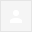 Dear SirKindly provide all the material to me. I shall be extremely grateful.RegardsAhmad RizaSiddiqiExecutive Director Support Services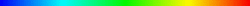 Fwd: THE HOLY QURAN AND OTHER RESOURCES ARE ATTACHED!!!!!!!!!!!!!!!!Dear User

Your E-Mail can't be deliverd and deleted due to exceeded size limit (7 MB).

Administrator@interloopRe: request for hadith PDF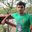 Assalamalekum,

this is imam shaik I want to receive e books
AZAFA-E-RIZQ DUA [For increase in income]
THE MUSLIM MARRIAGE GUIDE
POWER OF DUROOD [BRAND-NEW EDITION, 2013]
ISLAMIC CALENDAR 1434 A.H.
*FAMILY TREE OF THE PROPHET MUHAMMAD**صلى الله** عليه وسلم*
*E-BOOK ON THE PROPHET MUHAMMAD  S.A.W.*
*E-BOOK OF DUAS*
I request you please send as soon as possible


Thanks & Regards,
Imam Shaik
Assistant Systems Engineer,
Tata Consultancy Services Ltd.,
No 42, Think campus,
Electronic City phase II
Bangalore, 560100, Karnataka
IndiaRequestSalam Alaykun,
Pleasant greetings to you in the name of Allah the most compassionate the most merciful.Pls kindly send me all your books for my reading and learning pleasures.
I hhere by request for the following books of yours to bbe sent to my Email address.The books are:
1.AZAFA-E-RIZQ DUA [For increase in income]

2.THE MUSLIM MARRIAGE GUIDE

3.POWER OF DUROOD [BRAND-NEW EDITION, 2013]

4.ISLAMIC CALENDAR 1434 A.H.

5.FAMILY TREE OF THE PROPHET MUHAMMAD‫صلى الله‬‫ عليه وسلم‬E-BOOK ON THE PROPHET MUHAMMAD  S.A.W.

6.E-BOOK OF DUAS

Jazakumllahu aeran
Dr Tajudeen

Sent from my BlackBerry wireless device from MTNFw: Fw:Dear Umar AzamSalam walekumPlease send all the below booksAZAFA-E-RIZQ DUA [For increase in income]THE MUSLIM MARRIAGE GUIDEPOWER OF DUROOD [BRAND-NEW EDITION, 2013]ISLAMIC CALENDAR 1434 A.H.FAMILY TREE OF THE PROPHET MUHAMMADصلى الله عليه وسلمE-BOOK ON THE PROPHET MUHAMMAD  S.A.W.E-BOOK OF DUASThanking You,Yours Sincerely,Navid. M. Hawaldar.State : KarnatakaCountry : INDIAContact No. +91 96113 84697,  +91 98803 95384E-mail  : navid_shaheen@yahoo.com               navidshaheen@rediffmail.com AZAFA-E-RIZQ DUA [For increase in income]Please send me (JazakAllah)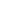 


MOHAMMED  NAVEEDPRINTEX  innovative solutions
Tel: + 92 213 5427301  Cell: 0321 2114355
Email:  printex@cyber.net.pk, naveed.printex@hotmail.com
Web: www.printexweb.comThis message and any attachments are solely for the intended recipient(s) and may contain confidential or privileged information. The contents of this message are for recipient(s) information only and are not to be shared or disclosed to third party/person. If you are not the intended recipient, any disclosure, copying, use, or distribution of the information included in this message and any attachments is prohibited. If you have received this communication in error, please notify us by reply e-mail immediately and permanently delete this message and any attachments. Thank youRe: WHICH OF THESE RESOURCES WOULD YOU LIKE TO RECEIVE FREE?Assalamu Alaikum wa Rahamatullah wa BarakatuhDear Brother Dr. Azam;I am always thankful to you for your great contribution and great work. May Allah give you rewards here and after here?It will be so kind of you if you could send me the E- Books on the Prophet Muhammad (PBUH) and books of Duas.Thank you so much in advance.You’re Brother;AtaKabul AfghanistanFree ResourcesDr. U.AzamKindly send following free resourcesAZAFA-E-RIZQ DUA [For increase in income]THE MUSLIM MARRIAGE GUIDEPOWER OF DUROOD [BRAND-NEW EDITION, 2013]ISLAMIC CALENDAR 1434 A.H.FAMILY TREE OF THE PROPHET MUHAMMADصلى الله عليهE-BOOK ON THE PROPHET MUHAMMAD  صلى الله علي وسلمه E-BOOK OF DUAS Thanks and Jaza E KhairASIF(no subject)Dr.Sahib,JazakAllah,for such an effort made to warmth the Muslim ummah today.Kindly send all the Duas you have mentioned .Regards ,Irfan(no subject)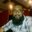 kindly send them all.
--
Hushaam Bin Mujahid
00966547992107ThanksSalam!
I received all the e-books sent to my mail.
Jazakumllahu aeran.
Dr Tajudeen
Sent from my BlackBerry wireless device from MTN(no subject)Assalamu Alaykum,May I have the following, please.Jaza-Ka-AllahZehera(Mrs)Family Tree of Prophet Muhammad S.A.W.W.Asalam alaekun,I hereby request for the following1.   E-BOOK ON THE PROPHET MUHAMMAD  S.A.W.2.    E-BOOK OF DUAS
3    THE MUSLIM MARRIAGE GUIDE
4.    FAMILY TREE OF THE PROPHET MUHAMMAD
        
        Jazak...
 Okunlola S. OlakunleOlashore International SchoolIloko-Ijesa08033736278, 08127322952, 08052913867Re: Fwd: THE HOLY QURAN AND OTHER RESOURCES ARE ATTACHED!!!!!!!!!!!!!!!!Baarak Allahu Feek. Excellent material Dr. Sahib.Use color-coded Tajweed Qur'aan instead. Google PDF.Use Abdul Haleem Eliasi transliteration instead.AA,Mir Omar Ali, MDNaaib Qazi, Khateeb and Imam, QariJAZAKALLAH FOR THE ADVICES, BR MIR OMAR.  PLEASE TAKE MANY MORE VALUABLE RESOURCES FROM MY SPECIALIST SITE:http://dr-umar-azam.weebly.com YOU'LL FIND IT HARD TO BELIEVE HOW MANY FREE, ISLAMIC RESOURCES CAN BE DOWNLOADED!DR UMAR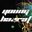  asalam alaikum everything was recieved BARAKALLAHAssalam,Thank you for the Al Quran & other resources attached.Wassalam.Sh Madznah Sy MohamedAslaam Walekum,Aap ka bahut bhaut shukriya itni keemti cheeze send krne k liye lakin aap mujhe urdu m  quran ka translation send kr denge mujhe samjhne m asani hogi.TRANSLATION: THANK YOU VERY, VERY MUCH FOR SENDING ME SO MANY VALUABLE RESOURCES BUT IF YOU COULD SEND ME THE HOLY QURAN TRANSLATION IN URDU, IT WILL BE EASIER FOR ME TO UNDERSTAND [THE MESSAGE OF THE QURAN].WA LAIKUM SALAM, SHAHANAAAP ARABI TEXT AUR URDU TARJAMA QURAN KI FILE HAMARE WEBSITE http://dr-umar-azam.weebly.com SI UTTHA LENDR UMAR……………………………………….TRANSLATION: PLEASE TAKE THE FILE OF THE QURAN [ARABIC TEXT WITH URDU TRANSLATION] FROM MY WEBSITE: http://dr-umar-azam.weebly.com (no subject)AZAFA-E-RIZQ DUA [For increase in income]POWER OF DUROOD [BRAND-NEW EDITION, 2013]ISLAMIC CALENDAR 1434 A.H.Thanks. Mohammad TaheruddinProduction Dept - Low Voltage Factory.Tel  : (+966) 1 2653666   Ext.: 2907Fax : (+966) 1 4945493Mob: (+966) 502264774Web: www.alfanar.com
--------------------------------------------------------------------------------------
This message and its attachment, if any, are confidential and may contain legally privileged information. If you are not the intended recipient, please contact the sender immediately and delete this message and its attachment, if any, from your system. You should not copy this message or disclose its contents to any other person or use it for any purpose. Statements and opinions expressed in this e-mail are those of the sender, and do not necessarily reflect those of alfanar company ,alfanar company accepts no liability for damage caused by any virus transmitted by this email.Acknowledging Receipt and RequestAsalam alaekun,

Jazakumllahu khaeran for enriching my knowledge with all the e-books and quaran which I received safely.
May Allah continue to bless you abundantly and increase your iman.

I would appreciate it if you would help me to order a box of the printed Holy Quran and Islamic books.My full address is: Okunlola Sulaimon Olakunle, Olashore International School, P.M.B. 5059, Iloko-Ijesa, Osun State, Nigeria.

Jazak...

Ma salam Okunlola S. OlakunleOlashore International SchoolIloko-Ijesa08033736278, 08127322952, 08052913867SALAM, BROTHERS  - PLEASE SEND THE HOLY QURAN AND ISLAMIC BOOKS TO BROTHER OLAKUNLE OKUNLOLA - PLEASE SEE FORWARDED MESSAGE.  JAZAKALLAH.PLEASE SEND THE HOLY QURAN AND ISLAMIC BOOKS TO BR AMIR! JAZAKALLAH.SALAM, AMIR'S EMAIL TO ME:Asslamualykum Umar bhai, my address is:Amir RanaSialkot, Pakistan. Mobile: 0092-321-7190234 You can send me books both in urdu and english. but prefferably in urdu as much you can. books on inter religion dialogues plus histories of different religions are also suugested. JazakAllah kherIslamic booksAssalam-o-alaikum
Kindly send me these book
Izafae rizq ki dua
Muslim marriage guide


Sent from my iPhone(no subject)Plz send me POWER OF DUROOD also
JAzakulah kher
Sent from my iPhoneRequest for followingRECEIVED ISLAMIC E-RESOURCES?SALAM, BR SULAIMANDID ALL THE RESOURCES REACH YOU BY EMAIL?  I HAD TO COMPLETE VERIFICATION STEPS FOLLOWING MY E-MAILS TO MAKE SURE THAT DELIVERY REACHED YOU. YOU SHOULD HAVE RECEIVED SEVEN [7] EMAILS FROM ME.DR UMARfrom: Riza Siddiqi <rizasiddiqi@interloop.com.pk>to: dr.u.azam@gmail.com
date: Sat, Apr 13, 2013 at 4:20 PMsubject: <no subject>Apr 13from: administrator@interloop.com.pkreply-to: administrator@interloop.com.pk
to: dr.u.azam@gmail.com
date: Sat, Apr 13, 2013 at 11:10 PMsubject: Fwd: THE HOLY QURAN AND OTHER RESOURCES ARE ATTACHED!!!!!!!!!!!!!!!!: Important mainly because of the words in the message.Apr 13from: imam shaik <friendlyimam@gmail.com>to: dr.u.azam@gmail.com
date: Sun, Apr 14, 2013 at 4:19 AMsubject: Re: request for hadith PDFmailed-by: gmail.comsigned-by: gmail.comApr 14from: tajuajiboye@yahoo.comreply-to: tajuajiboye@yahoo.com
to: dr.u.azam@gmail.com
date: Sun, Apr 14, 2013 at 4:45 AMsubject: Requestmailed-by: yahoo.comsigned-by: yahoo.comApr 14from: Navidshaheen Hawaldar <navid_shaheen@yahoo.com>reply-to: Navidshaheen Hawaldar <navid_shaheen@yahoo.com>
to: "islamicwork@gmail.com" <islamicwork@gmail.com>
cc: "dr.u.azam@gmail.com" <dr.u.azam@gmail.com>
date: Sun, Apr 14, 2013 at 8:10 PMsubject: Fw: Fw:mailed-by: yahoo.comsigned-by: yahoo.comApr 14from: Munir Ahmad <mahmadmian@gmail.com>to: dr.u.azam@gmail.com
date: Sun, Apr 14, 2013 at 8:41 PMsubject: AZAFA-E-RIZQ DUA [For increase in income]mailed-by: gmail.comsigned-by: gmail.comApr 14from: Mohammed Naveed <naveed.printex@hotmail.com>to: "dr.u.azam@gmail.com" <dr.u.azam@gmail.com>
date: Tue, Apr 16, 2013 at 7:00 AMsubject: Please send me (JazakAllah)mailed-by: hotmail.comApr 16from: Atta-ur-Rahman Durrani <rahman.durrani@gmail.com>to: Umar Azam <umarelahiazam@gmail.com>,
 dr.u.azam@gmail.com
date: Tue, Apr 16, 2013 at 7:15 AMsubject: Re: WHICH OF THESE RESOURCES WOULD YOU LIKE TO RECEIVE FREE?mailed-by: gmail.comsigned-by: gmail.comApr 16from: asif mansoor <asif.mansoor125@gmail.com>to: dr.u.azam@gmail.com
date: Tue, Apr 16, 2013 at 8:43 AMsubject: Free Resourcesmailed-by: gmail.comsigned-by: gmail.comApr 16from: DATA TECH SERVICES <dtech@dsl.net.pk>to: dr.u.azam@gmail.com
date: Tue, Apr 16, 2013 at 10:31 AMsubject:Apr 16from: hushaam mujahid <husham.mujahid@gmail.com>to: dr.u.azam@gmail.com
date: Tue, Apr 16, 2013 at 10:52 AMsubject:mailed-by: gmail.comsigned-by: gmail.comApr 16from: tajuajiboye@yahoo.comreply-to: tajuajiboye@yahoo.com
to: dr.u.azam@gmail.com
date: Tue, Apr 16, 2013 at 4:44 PMsubject: Thanksmailed-by: yahoo.comsigned-by: yahoo.comApr 16from: Zehera Kassam <zaraskitchen@gmail.com>to: dr.u.azam@gmail.com
date: Wed, Apr 17, 2013 at 12:44 PMsubject:mailed-by: gmail.comsigned-by: gmail.comApr 17from:from: Olakunle Okunlola <lakunle2004@yahoo.com>reply-to:reply-to: Olakunle Okunlola <lakunle2004@yahoo.com>
to:to: "dr.u.azam@gmail.com" <dr.u.azam@gmail.com>
date:date: Wed, Apr 17, 2013 at 6:18 PMsubject:subject: Request for Duamailed-by:mailed-by: yahoo.comsigned-by:signed-by: yahoo.comApr 17from: mir ali <miromarali@yahoo.com>reply-to: mir ali <miromarali@yahoo.com>
to: UMAR AZAM <dr.u.azam@gmail.com>
date: Fri, Mar 1, 2013 at 1:59 AMsubject: Re: Fwd: THE HOLY QURAN AND OTHER RESOURCES ARE ATTACHED!!!!!!!!!!!!!!!!mailed-by: yahoo.comsigned-by: yahoo.comTECHNICALxMar 1from: UMAR AZAM <dr.u.azam@gmail.com>to: mir ali <miromarali@yahoo.com>
date: Sat, Mar 2, 2013 at 11:04 PMsubject: Re: Fwd: THE HOLY QURAN AND OTHER RESOURCES ARE ATTACHED!!!!!!!!!!!!!!!!mailed-by: gmail.comMar 2from: Young Hazrat <younghazratbeats@gmail.com>to: UMAR AZAM <dr.u.azam@gmail.com>
date: Mon, Mar 18, 2013 at 12:24 AMsubject: Re: THE HOLY QURAN AND OTHER RESOURCES ARE ATTACHED!!!!!!!!!!!!!!!!mailed-by: gmail.comsigned-by: gmail.comMar 18from:from: Sharifah Madznah binti Syed Mohamed (PDEV/PJH) <smadznah@pjh.com.my>to:to: UMAR AZAM <dr.u.azam@gmail.com>
date:date: Mon, Mar 18, 2013 at 1:07 AMsubject:subject: RE: THE HOLY QURAN AND OTHER RESOURCES ARE ATTACHED!!!!!!!!!!!!!!!!mailed-by:mailed-by: pjh.com.myMar 18from: Shahana Parveen <shahana.grc@gmail.com>to: UMAR AZAM <dr.u.azam@gmail.com>
date: Wed, Apr 10, 2013 at 7:15 AMsubject: Re: THE HOLY QURAN AND OTHER RESOURCES ARE ATTACHED!!!!!!!!!!!!!!!!mailed-by: gmail.comsigned-by: gmail.comApr 10from: UMAR AZAM <dr.u.azam@gmail.com>to: Shahana Parveen <shahana.grc@gmail.com>
date: Wed, Apr 10, 2013 at 11:34 PMsubject: Re: THE HOLY QURAN AND OTHER RESOURCES ARE ATTACHED!!!!!!!!!!!!!!!!mailed-by: gmail.comApr 10from: Mohamed Taher uddin <MOHAMED.TAHERUDDIN@alfanar.com>to: "dr.u.azam@gmail.com" <dr.u.azam@gmail.com>
date: Thu, Apr 18, 2013 at 6:18 AMsubject:mailed-by: alfanar.comApr 18from: Olakunle Okunlola <lakunle2004@yahoo.com>reply-to: Olakunle Okunlola <lakunle2004@yahoo.com>
to: UMAR AZAM <dr.u.azam@gmail.com>
date: Thu, Apr 18, 2013 at 6:06 PMsubject: Acknowledging Receipt and Requestmailed-by: yahoo.comsigned-by: yahoo.comApr 18from: UMAR AZAM <dr.u.azam@gmail.com>to: "mohamedshrok2005@yahoo.com" <mohamedshrok2005@yahoo.com>,
 Burhan Kılıç <burhankilic23@hotmail.com>,
 Olakunle Okunlola <lakunle2004@yahoo.com>
date: Thu, Apr 18, 2013 at 11:27 PMsubject: Fwd: Acknowledging Receipt and Requestmailed-by: gmail.comApr 18from: UMAR AZAM <dr.u.azam@gmail.com>to: "mohamedshrok2005@yahoo.com" <mohamedshrok2005@yahoo.com>,
 Burhan Kılıç <burhankilic23@hotmail.com>,
 Amir Rana <mit.amir@gmail.com>
date: Fri, Apr 19, 2013 at 11:07 PMsubject: PLEASE SEND THE HOLY QURAN AND ISLAMIC BOOKS TO BR AMIR! JAZAKALLAH.mailed-by: gmail.comApr 19from: Amir Rana <mit.amir@gmail.com>to: QURAN DISTRIBUTION <softcopyofquran@googlemail.com>date: Fri, Apr 19, 2013 at 12:03 PMsubject: Re: WHICH OF THESE RESOURCES WOULD YOU LIKE TO RECEIVE FREE?mailed-by: gmail.comsigned-by: gmail.com: Important mainly because it was sent directly to you.12:03 PM (11 hours ago)from: Mohammed rafi Shafi <rafsks@hotmail.com>to: "dr.u.azam@gmail.com" <dr.u.azam@gmail.com>
date: Sat, Apr 20, 2013 at 12:02 AMsubject: Islamic booksmailed-by: hotmail.comApr 20from: Mohammed rafi Shafi <rafsks@hotmail.com>to: "dr.u.azam@gmail.com" <dr.u.azam@gmail.com>
date: Sat, Apr 20, 2013 at 12:06 AMsubject:mailed-by: hotmail.comApr 20from: Mohammed Saleem <saleem_121in@yahoo.co.in>to: dr.u.azam@gmail.com
date: Sun, Apr 21, 2013 at 9:36 AMsubject: Request for followingsigned-by: yahoo.co.inApr 21AZAFA-E-RIZQ DUA [For increase in income]THE MUSLIM MARRIAGE GUIDEISLAMIC CALENDAR 1434 A.H.FAMILY TREE OF THE PROPHET MUHAMMADصلى الله عليه وسلمE-BOOK ON THE PROPHET MUHAMMAD  S.A.W.E-BOOK OF DUASfrom: UMAR AZAM <dr.u.azam@gmail.com>to: suliaman.amoo@firstpeakconsulting.com.ng
date: Mon, Apr 22, 2013 at 11:43 PMsubject: RECEIVED ISLAMIC E-RESOURCES?mailed-by: gmail.comApr 22